به نام ایزد  دانا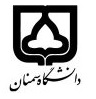 (کاربرگ طرح درس)                   تاریخ بهروز رسانی:               دانشکده      مهندسی مواد و متالورژی ............................                                    نیمسال اول/دوم سال تحصیلی97-98بودجهبندی درسمقطع: کارشناسی■  کارشناسی ارشد□  دکتری□مقطع: کارشناسی■  کارشناسی ارشد□  دکتری□مقطع: کارشناسی■  کارشناسی ارشد□  دکتری□تعداد واحد: نظری3 عملی...تعداد واحد: نظری3 عملی...فارسی: علم مواد فارسی: علم مواد نام درسپیشنیازها و همنیازها:پیشنیازها و همنیازها:پیشنیازها و همنیازها:پیشنیازها و همنیازها:پیشنیازها و همنیازها:لاتین:لاتین:نام درسشماره تلفن اتاق:شماره تلفن اتاق:شماره تلفن اتاق:شماره تلفن اتاق:مدرس/مدرسین : محمد تجلیمدرس/مدرسین : محمد تجلیمدرس/مدرسین : محمد تجلیمدرس/مدرسین : محمد تجلیمنزلگاه اینترنتی:منزلگاه اینترنتی:منزلگاه اینترنتی:منزلگاه اینترنتی:پست الکترونیکی:پست الکترونیکی:پست الکترونیکی:پست الکترونیکی:برنامه تدریس در هفته و شماره کلاس:برنامه تدریس در هفته و شماره کلاس:برنامه تدریس در هفته و شماره کلاس:برنامه تدریس در هفته و شماره کلاس:برنامه تدریس در هفته و شماره کلاس:برنامه تدریس در هفته و شماره کلاس:برنامه تدریس در هفته و شماره کلاس:برنامه تدریس در هفته و شماره کلاس:اهداف درس:اهداف درس:اهداف درس:اهداف درس:اهداف درس:اهداف درس:اهداف درس:اهداف درس:امکانات آموزشی مورد نیاز:امکانات آموزشی مورد نیاز:امکانات آموزشی مورد نیاز:امکانات آموزشی مورد نیاز:امکانات آموزشی مورد نیاز:امکانات آموزشی مورد نیاز:امکانات آموزشی مورد نیاز:امکانات آموزشی مورد نیاز:امتحان پایانترمامتحان میانترمارزشیابی مستمر(کوئیز)ارزشیابی مستمر(کوئیز)فعالیتهای کلاسی و آموزشیفعالیتهای کلاسی و آموزشینحوه ارزشیابینحوه ارزشیابیدرصد نمرهدرصد نمرهThe  Science   and   Engineering   of   Materials                                                                         AskelandThe  Science   and   Engineering   of   Materials                                                                         AskelandThe  Science   and   Engineering   of   Materials                                                                         AskelandThe  Science   and   Engineering   of   Materials                                                                         AskelandThe  Science   and   Engineering   of   Materials                                                                         AskelandThe  Science   and   Engineering   of   Materials                                                                         Askelandمنابع و مآخذ درسمنابع و مآخذ درستوضیحاتمبحثشماره هفته آموزشی مقدمه : طبقه بندی مواد-ارتباط ساختمان وخواص- فرایندانواع پیوند های اتمی: فلزی، یونی، واندروالس ، کووالانس      1ترتیب اتمی: نظم کم دامنه - پر دامنه  - ساختار کریستالی2انواع شبکه های کریستالی 3مفاهیم کریستالوگرافی4عیوب کریستالیقانون اشمیدز5تست های مکانیکی مواد شامل تست کشش- سختی 6– ضریه – خزش وخستگی7انجماد فلز خالص والیاژ8دیاگرامهای فازی: محلول جامد-یوتکتیک- پریتکتیک9دیاگرام اهن کربن10عملیات حرارتی فولاد:نرماله کردن، انیل کردن11کروی کردن- تمپر کردن –12و پارامترهای موثر بران TTT دیاگرام13استمپر کردن-مارتمپرینگ- عملیات سخت کردن سطحی14کامپوزیت ها- طبقه بندی- کامپوزیت های تقویت شده با ذرات_الیاف_لایه ای وبررسی خواص آنها15خوردگی16